Почвенные фрезы для горных пород Agri-World – серия FRP-25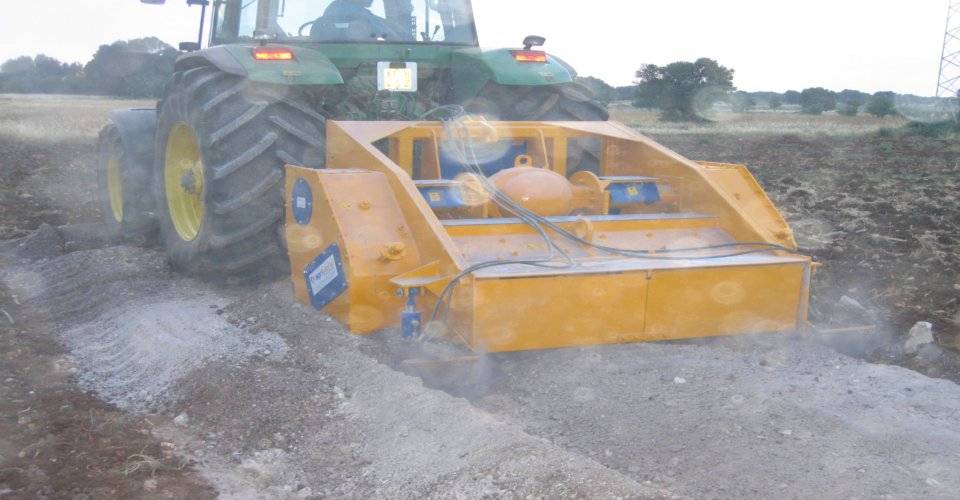 Технические характеристики:МоделиFRP-90.25Необходимая мощность, л.с.110-130рабочая ширина, мм900Общая ширина, мм1350рабочая глубина, мм250ВОМ, об/мин540-750Вес, кг1900